Informasjon om tilrettelagt konfirmantundervisning i kirkene på Nøtterøy 2019/20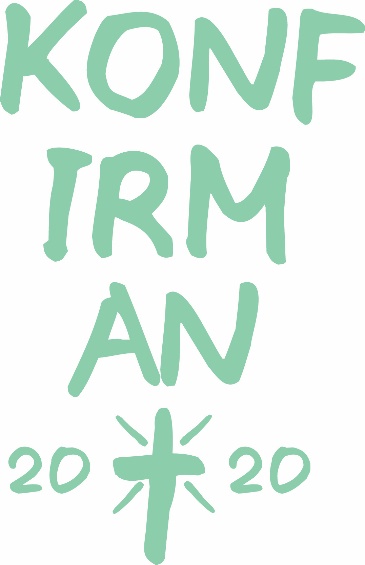 Kirkens konfirmantundervisning er for alle ungdommer i aldersgruppen – uansett funksjonsnivå. Derfor tilbyr kirken på forskjellig vis tilrettelegging, også for konfirmanter med funksjonsnedsettelser. Tilretteleggingen kan skje på forskjellige måter alt etter den enkeltes behov og situasjon.MuligheterAlle har rett til å følge konfirmantundervisningen i sin lokale menighet. Men for å få til en best mulig konfirmanttid med mulighet for tilrettelegging tilbyr vi også en smågruppe. Denne gruppen vil være for konfirmanter i menighetene i Færder og Tønsberg kommuner, og vil foregå i Teie kirke på Nøtterøy. Vi ønsker en god dialog med den enkelte konfirmant og foreldre/foresatte for å kartlegge behovet for tilrettelegging slik at konfirmanttiden blir så god som mulig.Konfirmasjon i en smågruppeDen tilrettelagte smågruppa har fokus på læring gjennom sansene. Opplegget vi bruker heter: Se, smak og kjenn og har vært anvendt over hele landet som ressurs i møte med ungdommer med funksjonsnedsettelser. Dette er et opplegg som tar hensyn til den enkeltes utrustning og vektlegger en god helhetlig opplevelse av konfirmanttiden.Tilrettelegging i ordinær konfirmantundervisning
Hvis en kommer frem til at det er mest tjenlig å delta i den ordinære konfirmantundervisningen er alle velkommen til dette. Ta også gjerne kontakt for en samtale om hva som passer for deres konfirmant. Kontakt - videre informasjon
Påmelding til dette konfirmantopplegget kan skje ved å krysse av for dette alternativet ved påmelding på våre nettsider www.kirken.no/faerder eller ved å kontakte en av de undertegnede. Ta gjerne kontakt også dersom du trenger nærmere informasjon.Har du spørsmål? Ta kontakt! Det er ansatte i den lokale kirken som vil være ledere i dette konfirmanttilbudet, og vi ønsker å gi et konfirmanttilbud som er inkluderende, utviklende og positivt for den enkelte konfirmant.For menighetene på Nøtterøy:Maia Koren						Kristine KlemetsenSokneprest i Færder					Undervisningsleder i FærderTlf. 47 97 49 28						Tlf. 47 97 49 30E-post: maia.koren@faerder.kirken.no 			E-post: kristine.klemetsen@faerder.kirken.no 